Publicado en Madrid el 01/06/2023 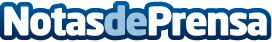 Era Formación, el centro de formación en inglés para todos los niveles con el que preparar exámenes oficiales de CambridgeAdemás, de la preparación para realizar los exámenes oficiales más conocidos como el de Cambridge, en este centro también se realizan exámenes oficiales de APTISDatos de contacto:Era Formación91 755 87 32Nota de prensa publicada en: https://www.notasdeprensa.es/era-formacion-el-centro-de-formacion-en-ingles Categorias: Idiomas Educación Madrid Cursos http://www.notasdeprensa.es